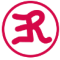 Escuelas de Rock y Música Popular – Convocatoria 2022Escuelas de Rock Mujeres CreadorasIdentificación de los integrantes de las bandasAl momento de anotar a las integrantes de la banda o proyecto musical, se debe designar a una o uno de ellas como representante para tomar contacto cuando confirmemos la inscripción (lo indican junto a su nombre). El rut de cada integrante es fundamental para corroborar domicilios regionales. En el caso de los proyectos solistas, sólo completar con los datos de la única integrante. Sólo es necesario identificar aquí a los integrantes de la agrupación musical y no deben ser incluidos otros miembros del equipo técnico (fotógrafo, sonidista, visualista, etc.). www.escuelasderock.cl Ministerio de las Culturas, las Artes y el Patrimonio Plaza Sotomayor 233, Valparaíso Teléfono: (32) 2326056 - 2326002Integrantes (Nombre completo de cada integrante)Género(Mujer / No binarie)Teléfono MailEdadRUT / PasaporteComuna donde resideRegión